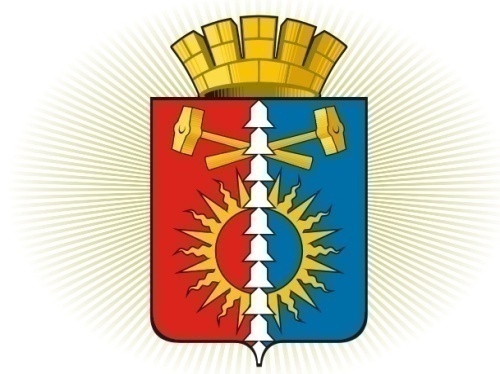 ДУМА ГОРОДСКОГО ОКРУГА ВЕРХНИЙ ТАГИЛШЕСТОЙ СОЗЫВ	Р Е Ш Е Н И Е	  сорок шестое заседание22.06.2020г. № 46/9город Верхний ТагилО внесении изменений в Положение о предоставлении лицом, поступающим на должность руководителя муниципального учреждения городского округа Верхний Тагил, а также руководителем муниципального учреждения городского округа Верхний Тагил сведений о своих доходах, об имуществе и обязательствах имущественного характера и о доходах, об имуществе и обязательствах имущественного характера супруги (супруга) и несовершеннолетних детей, утвержденное Решением Думы городского округа Верхний Тагил от 25.04.2013 № 15/4  Во исполнение пункта 3 Указа Президента Российской Федерации от 17.04.2020 № 272 «О представлении сведений о доходах, расходах, об имуществе и обязательствах имущественного характера за отчетный период с 1 января по 31 декабря 2019г.», в соответствии с Федеральным законом от 25.12.2008 №273-ФЗ «О противодействии коррупции», руководствуясь Уставом городского округа Верхний Тагил, Дума городского округа Верхний ТагилР Е Ш И Л А:1. Внести в решение Думы городского округа Верхний Тагил от 25.04.2013 № 15/4 «Об утверждении положения о предоставлении лицом, поступающим на должность руководителя муниципального учреждения городского округа Верхний Тагил, а также руководителем муниципального учреждения городского округа Верхний Тагил сведений о своих доходах, об имуществе и обязательствах имущественного характера и о доходах, об имуществе и обязательствах имущественного характера супруги (супруга) и несовершеннолетних детей» (далее – Решение) следующие изменения:1.1. в преамбуле Решения слова «(в редакции Федерального закона от 29.12.2012 № 280-ФЗ)» исключить полностью;1.2. абзац второй пункта 2 заменить словами следующего содержания: «за отчетный период с 1 января по 31 декабря 2019 года в срок до 1 августа 2020 года включительно, в соответствии с Положением, утвержденным пунктом 1 настоящего Решения;».2. Внести в Положение о предоставлении лицом, поступающим на должность руководителя муниципального учреждения городского округа Верхний Тагил, а также руководителем муниципального учреждения городского округа Верхний Тагил сведений о своих доходах, об имуществе и обязательствах имущественного характера и о доходах, об имуществе и обязательствах имущественного характера супруги (супруга) и несовершеннолетних детей, утвержденное Решением Думы городского округа Верхний Тагил от 25.04.2013 № 15/4 (далее – Положение), следующие изменения: 2.1. дополнить пункт 2 Раздела 1 Положения подпунктом следующего содержания: «Сведения о доходах, об имуществе и обязательствах имущественного характера за отчетный период с 1 января по 31 декабря 2019 года предоставляются руководителем муниципального учреждения в срок до 1 августа 2020 года включительно.»;2.2. абзац второй и третий пункта 7 раздела 2 Положения заменить пунктом  следующего содержания: «Справки о доходах, об имуществе и обязательствах имущественного характера лица, претендующего на должность руководителя муниципального учреждения, а также справки о доходах, об имуществе и обязательствах имущественного характера супруги (супруга) и несовершеннолетних детей лица, претендующего на должность руководителя муниципального учреждения представляются по форме справки, утвержденной Указом Президента Российской Федерации от 23.06.2014 года № 460 «Об утверждении формы справки о доходах, расходах, об имуществе и обязательствах имущественного характера и внесении изменений в некоторые акты Президента Российской Федерации», заполняемой с использованием специального программного обеспечения «Справки БК», размещенного на официальном сайте федеральной государственной информационной системы в области государственной службы в информационно-телекоммуникационной сети «Интернет» (https://gossluzhba.gov.ru) (далее – справка)»;2.3. дополнить пункт 8 Раздела 2 Положения подпунктом следующего содержания:«Сведения о своих доходах, об имуществе и обязательствах имущественного характера, а также о доходах, имуществе и обязательствах имущественного характера своих супруги (супруга) и несовершеннолетних детей за отчетный период с 1 января по 31 декабря 2019 года предоставляются руководителем муниципального учреждения в срок до 1 августа 2020 года включительно»;2.4. абзац второй и третий пункта 9 раздела 2 Положения заменить пунктом следующего содержания: «Справки о доходах, об имуществе и обязательствах имущественного характера руководителя муниципального учреждения, а также справки о доходах, об имуществе и обязательствах имущественного характера супруги (супруга) и несовершеннолетних детей руководителя муниципального учреждения представляются по форме справки, утвержденной Указом Президента Российской Федерации от 23.06.2014 года № 460 «Об утверждении формы справки о доходах, расходах, об имуществе и обязательствах имущественного характера и внесении изменений в некоторые акты Президента Российской Федерации», заполняемой с использованием специального программного обеспечения «Справки БК», размещенного на официальном сайте федеральной государственной информационной системы в области государственной службы в информационно-телекоммуникационной сети «Интернет» (https://gossluzhba.gov.ru) (далее – справка)»;2.5. дополнить пункт 11 раздела 2 Положения после слов «следующего за отчетным» подпунктом следующего содержания:«Уточненные сведения о своих доходах, расходах, об имуществе и обязательствах имущественного характера, а также о доходах, имуществе и обязательствах имущественного характера своих супруги (супруга) и несовершеннолетних детей за отчетный период с 1 января по 31 декабря 2019 года предоставляются руководителем муниципального учреждения не позднее 1 сентября 2020 года включительно».3. Настоящее Решение вступает в силу со дня его официального опубликования.        4. Опубликовать настоящее Решение в газете «Кировградские вести», разместить на официальном сайте городского округа Верхний Тагил www.go-vtagil.ru и официальном сайте Думы городского округа Верхний Тагил www.duma-vtagil.ru.        5. Контроль за исполнением настоящего Решения возложить на заместителя главы администрации по социальным вопросам (Упорову И.Г.).Верноведущий специалист Думы городского округа Верхний Тагил                                                                                         О.Г.Мезенина